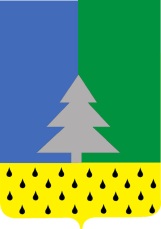 Советский районХанты-Мансийский автономный округ – ЮграГлава сельского поселения Алябьевский«10» апреля  2020  г.									                 № 05О создании контрольной рабочей группы по исполнению мероприятий по предупреждению завоза и распространения коронавирусной инфекции (СОVID-19) на территориисельского поселения АлябьевскийВ соответствии с Федеральным законом от 06.10.2003 № 131-ФЗ «Об общих принципах организации местного самоуправления в Российской Федерации», Федеральным законом от 30.03.1999 № 52-ФЗ «О санитарно-эпидемиологическом благополучии населения», постановлением Губернатора Ханты – Мансийского автономного округа – Югры от 09.04.2020 № 29 «О мерах по предотвращению завоза и распространения новой коронавирусной инфекции, вызванной COVID-2019, в Ханты-Мансийском автономном округе – Югре», Уставом сельского поселения Алябьевский,:1. Создать контрольную рабочую группу по исполнению мероприятий по предупреждению завоза и распространения коронавирусной инфекции (СОVID-19) на территории сельского поселения Алябьевский (далее – контрольная группа).2. Утвердить состав контрольной группы:- Кочурова Юлия Анатольевна – глава сельского поселения Алябьевский,- Кудрина Анна Александровна – заместитель главы сельского поселения Алябьевский,- Онькова Наталья Львовна – ведущий специалист администрации сельского поселения Алябьевский.3. Опубликовать настоящее постановление в периодическом издании органов местного самоуправления сельского поселения Алябьевский бюллетень «Алябьевский вестник» и разместить на официальном сайте Администрации сельского поселения Алябьевский.4. Настоящее постановление вступает в силу с момента подписания.5. Контроль исполнения настоящего постановления оставляю за собой.Глава сельского поселения Алябьевский			                                                          Ю.А. КочуроваПОСТАНОВЛЕНИЕ